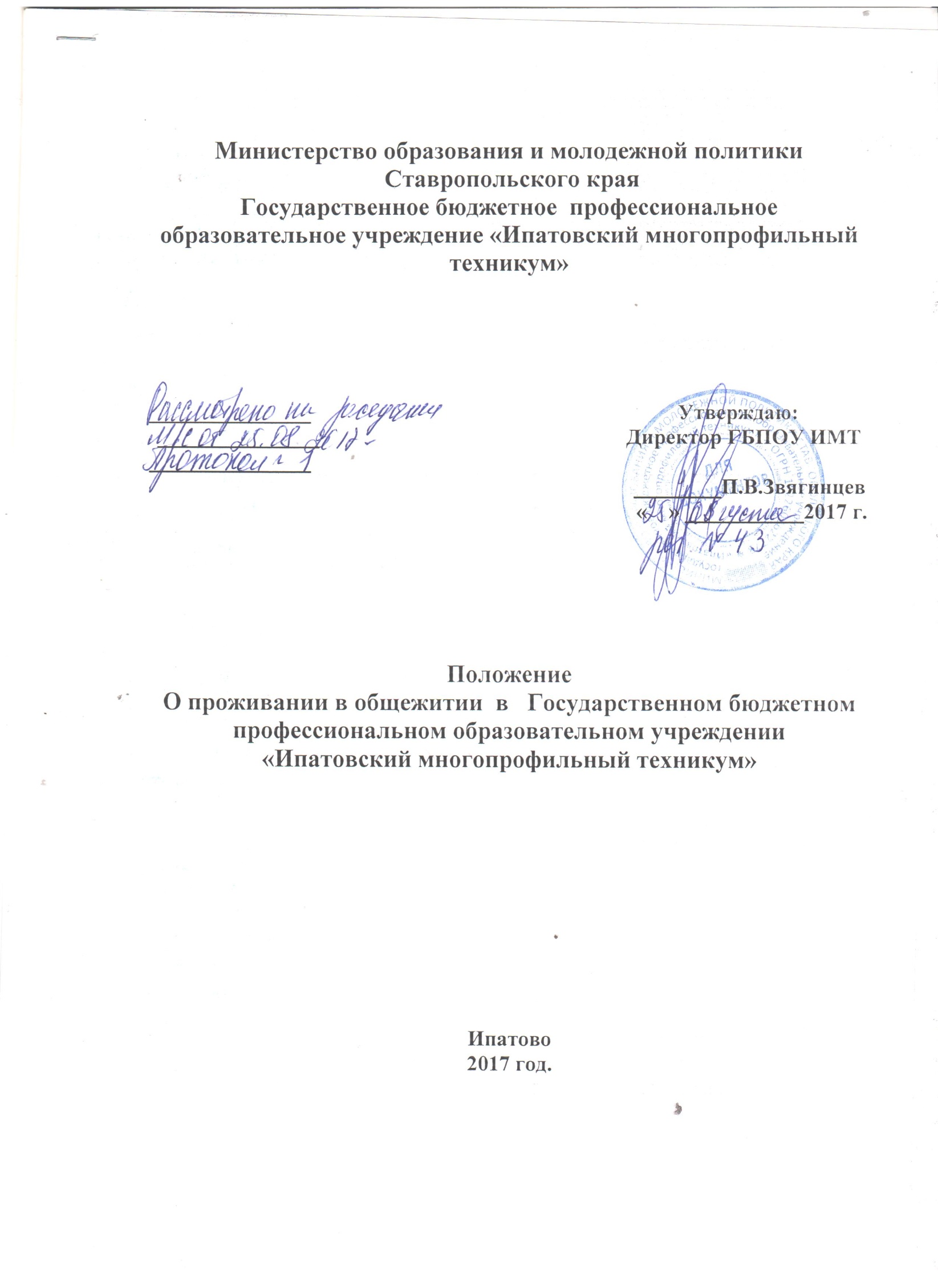                                   ПОЛОЖЕНИЕ ОБ ОБЩЕЖИТИИ ГБПОУ ИМТ.Правила внутреннего распорядка студенческого общежития Ипатовского многопрофильного техникума являются локально нормативным актом, выполнение которого обязательно для всех проживающих в студенческом общежитии.Общежитие  предназначается для проживания граждан РФ, граждан из соседних со Ставропольским краем республик Северо-Кавказского федерального органа, граждан Содружества Независимых Государств и иностранных граждан  в период их обучения в техникуме.Согласно  Федеральному Закону № 115 от 25 июля 2002 года «О правовом положении иностранных граждан в Российской Федерации» и Статье 4. «Основы правового положения иностранных граждан в Российской Федерации Иностранные граждане пользуются в Российской Федерации правами и несут обязанности наравне с гражданами Российской Федерации, за исключением случаев, предусмотренных федеральным законом».В общежитии должны быть обеспечены необходимые условия для проживания, самостоятельных занятий и отдыха, а также проведения культурно-воспитательной и спортивно-массовой работы.Общежитие техникума содержится за счет бюджетных средств, выделяемых учебному заведению, платы за пользование общежитием и других внебюджетных средств, поступающих от хозяйственной и предпринимательской деятельности учебного заведения.При полном обеспечении всех нуждающихся учащихся местами в общежитии по установленным санитарным нормам излишняя площадь может по решению администрации и профкома временно переоборудоваться под общежития для преподавателей и сотрудников или сдаваться в аренду сторонним организациям.В общежитии в соответствии со строительными нормами и правилами организуются комнаты для самостоятельных занятий, комнаты отдыха, бытовые помещения (кухни, душевые, умывальные комнаты, туалеты и др.).Состав и площади помещений санитарно-бытового назначения выделяются и оснащаются в соответствии с санитарными правилами устройства, оборудования и содержания общежития.Помещения для предприятий общественного питания, здравпунктов, размещенных в общежитии для обслуживания проживающих, предоставляются бесплатно. Предприятиям бытового обслуживания и негосударственным организациям эти помещения предоставляются в соответствии с действующим законодательством на условиях аренды.Решения о выделении помещений для указанных целей принимаются администрацией учебного заведения.Общее руководство работой в общежитии по укреплению и развитию материальной базы, организацией бытового обслуживания проживающих в общежитии возлагается на директора учебного заведения или на должностное лицо.Проживающие в общежитии сотрудники, другие организации заключают договор о взаимной ответственности сторон, в том числе предусматривающей освобождение жилья по требованию администрации в случае необходимости (заселение учащихся и др.).Внутренний распорядок в общежитии устанавливается правилами, утвержденными администрацией учебного заведения.         ПРАВА И ОБЯЗАННОСТИ ПРОЖИВАЮЩИХ В ОБЩЕЖИТИИ:Проживающие в общежитии имеют право:Проживать в закрепленной жилой комнате весь срок обучения в учебном заведении при условии соблюдения внутреннего распорядка;Пользоваться помещениями учебного и культурно-бытового назначения, оборудованием, инвентарем общежития; коммунально-бытовыми услугами;Требовать своевременной замены пришедших в негодность постельных принадлежностей, мебели и другого инвентаря, а также устранения  недостатков в культурно-бытовом обслуживанииПереселяться с согласия администрации в другое жилое помещение общежития;Избирать совет общежития (ученический совет) и быть избранным в его состав;Участвовать через совет общежития в решении вопросов совершенствования жилищно-бытового обеспечения проживающих, организации воспитательной работы и досуга;Проживающие в общежитии обязаны:Строго соблюдать правила внутреннего распорядка общежития, техники безопасности, противопожарной безопасности;Возмещать причиненный материальный ущерб в соответствии с действующим законодательством;Экономно расходовать электроэнергию и воду, соблюдать чистоту в жилых помещениях и местах общего пользования, ежедневно производить уборку в своих жилых комнатах, на этажах;Соблюдать тишину в часы, отведенные распорядком для выполнения домашних заданий и сна учащихся;Своевременно  вносить плату в установленных размерах за проживание, пользование постельными принадлежностями, за все виды дополнительных услуг;При выбытии из общежития сдавать все числящиеся за ними постельные принадлежности, инвентарь и оборудование общежития; Возвращаться в общежитие не позднее времени, установленного распорядком дня.Проживающие в общежитии учащиеся привлекаются советом общежития во внеурочное время к работам по самообслуживанию, благоустройству и озеленению территории общежития, сооружению спортивных площадок, к проведению ремонта занимаемых ими жилых комнат, систематических генеральных уборок помещений в общежитии и закрепленной территории и другим видам работ с соблюдением правил охраны труда.Проживающим в общежитии запрещается:Переносить инвентарь из одной комнаты в другую и выносить вещи из общежития без разрешения коменданта;Играть в азартные игры, курить, распивать спиртные напитки и появляться в общежитии в нетрезвом состоянии, оскорбляющем достоинство граждан, а также хранить, употреблять и продавать наркотические и психотропные вещества;Устанавливать без разрешения администрации общежития дополнительные электронагревательные приборы;Приглашать в общежитие посторонних лиц без разрешения директора или зам. директора по УВР;Унижать и оскорблять проживающих из числа иностранных граждан, граждан Сотрудничества Независимых Государств, а также граждан РФ.За нарушение правил проживания в общежитии к проживающим, по предъявлению администрации общежития или решению совета общежития, могут быть применены меры общественного, административного воздействия  в соответствии с действующим законодательством.ОБЯЗАННОСТИ АДМИНИСТРАЦИИ УЧЕБНОГО ЗАВЕДЕНИЯИ КОМЕНДАНТА ОБЩЕЖИТИЯ.Администрация учебного заведения несет персональную ответственность за правильную эксплуатацию и санитарное состояние общежития, поддержание в нем установленного порядка, организацию быта и воспитательной работы в учащимися, проживающими в общежитии.Администрация учебного заведения обязана:Открывать, оборудовать и содержать общежитие в соответствии с установленными санитарными правилами;Укомплектовывать общежитие обслуживающим персоналом;Укомплектовывать общежитие мебелью, постельными принадлежностями и другим инвентарем по установленным типовым нормам;Обеспечить финансирование расходов на содержание общежития и проведение культурно-массовой и физкультурно-спортивной работы в нем;Своевременно проводить ремонт зданий, помещений, оборудования и инвентаря;Предоставлять проживающим в общежитии коммунально-бытовые услуги по установленным нормам;Осуществлять мероприятия по улучшению жилищных и культурно-бытовых условий в общежитии, своевременно принимать меры по устранению выявленных недостатков.Администрация техникума назначает коменданта общежития.Для проведения воспитательной и культурно-массовой работы с учащимися, проживающими в общежитии, администрация учебного заведения, в ведении которого находится общежитие, назначает воспитателя и определяет режим его работы в зависимости от режима работы учебного заведения.ЗАСЕЛЕНИЕ ОБЩЕЖИТИЯ, ВЫСЕЛЕНИЕ ИЗ ОБЩЕЖИТИЯ, ОПЛАТА УСЛУГ.Размещение учащихся производится с соблюдением установленных санитарных норм в соответствии с положением об общежитии учебного заведения, разработанным на основании Типового Положения.Распределение мест в общежитии, вселение в общежитие производится по решению администрации учебного заведения и объявляется приказом директора.Организация регистрационного режима в общежитии осуществляется назначенным администрацией учебного заведения для этой цели лицом.При отчислении из учебного заведения (в том числе по его окончании) проживающие освобождают общежитие в срок, устанавливаемый администрацией техникума.Плата за пользование общежитием взимается с учащихся за проживания. Пользование в жилых комнатах личными энергоемкими электропотребляющими приборами и аппаратурой допускается с разрешения администрации общежития с внесением в установленном учебным заведением порядке дополнительной платы за потребляемую электроэнергию. Плата вносится проживающими тех комнат, в которых используются указанные приборы, аппаратура.ОБЩЕСТВЕННЫЕ ОРГАНЫ САМОУПРАВЛЕНИЯ ОБЩЕЖИТИЕМ.В каждой комнате общежития из числа учащихся, проживающих в ней, избирается староста, который обеспечивает соблюдение в комнате правил внутреннего распорядка общежития.В общежитии учащимися избирается орган самоуправления – совет общежития, представляющий их интересы. Совет общежития имеет право заключать соглашения между коллективом проживающих и администрацией учебного заведения.
Совет общежития организует работу по самообслуживанию общежития, привлекает проживающих к выполнению общественно-полезных работ в общежитии и на территории, помогает администрации в организации контроля за сохранностью материальных  ценностей, закрепленных за проживающими, организует проведение культурно-массовой работы.С Советом  общежития должны в обязательном порядке согласовываться следующие вопросы:Переселение проживающих из одного помещения общежития в другое по инициативе администрации;Поощрение проживающих и меры дисциплинарного воздействия на них.Администрация учебного заведения принимает меры к поощрению актива органов ученического самоуправления за успешную работу, в том числе из внебюджетных средств.         В ОБЩЕЖИТИИ ДОЛЖНЫ БЫТЬ СЛЕДУЮЩИЕ ДОКУМЕНТЫ:План-дневник, где ведется планирование работы и учет проведенных мероприятий;Журнал анкетных данных учащихся и индивидуальной работы с ними;Протоколы заседаний совета общежития;Книга учета дежурства по общежитию, по комнате с отметками о нарушении дисциплины;Папка для хранения заявлений учащихся и увольнительных;Журнал вечерней проверки;Журнал учета материальных ценностей. 